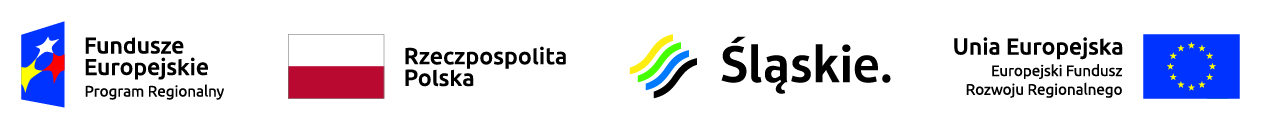 Zawiercie, 18.02.2020r.DZP/PN/87/2019OGŁOSZENIEWYNIKU PRZETARGU NIEOGRANICZONEGO NA Dostawę sprzętu medycznego w ramach projektu: „Poprawa jakości i dostępności do świadczeń zdrowotnych poprzez modernizację i doposażenie Szpitala Powiatowego w Zawierciu” – 6 pakietóww pakiecie 5Zamawiający – Szpital Powiatowy w Zawierciu informuje o wyniku postępowania przetargowego.Pakiet 5Wpłynęła 1 ofertaWybrano Wykonawcę:HAS-MED Sp. z o.o., ul. Młyńska 20, 43-300 Bielsko BiałaI.Kryterium - cena oferty brutto – 44 115, 81 zł. – 60 pktII. Kryterium – termin dostawy – 7 dni – 30 pktIII. Kryterium - gwarancja – 24 miesiące – 0 pktOferta uzyskała: 90 pktZ upoważnienia art. 91 ust. 1 ustawy Pzp Zamawiający jako najkorzystniejszą, na podstawie kryteriów oceny ofert wybrał ofertę, która uzyskała najwyższą ilość punktów.Zamawiający informuje, że umowa w sprawie zamówienia publicznego zostanie zawarte w dniu 21.02.2020r. w siedzibie Zamawiającego, zgodnie z art. 94 ust. 2  pkt 1 a) Ustawy Pzp. Dziękujemy za udział w postępowaniu.Wyk. 2 egz.Egz. nr 1 – Wykonawcy/ materiały postępowania – przesłano emailem Egz. nr 2 – tablica ogłoszeń